SKILLS FOR SUCCESS 11G  COURSE OUTLINE		February 2024 – June 2024					Semester 2Teacher	A KulaEmail		alkula@sbdhs.netWebsite	https://kulasbdhs.weebly.comMicrosoft Teams A Microsoft Teams page has been set up for this course and I will use that page to post notes, PowerPoints, assignments and videos. Even though all the content information will be posted on our Teams page, please check my website (see above) daily as that is where I will post the agenda with all due dates, deadlines, assigned tasks etc. It is your responsibility to check our Teams page and website daily. Course ObjectivesThe focus of this course is to have students examine the skills needed to be successful in their school work as well as their daily life. This course will allow the students to develop their organizational and time management skills to assist them with their academic studies as well as examine the psychological reasons for the differences in our learning styles and multiple intelligences. Materials RequiredA 3 ring binder with looseleaf and adequate writing supplies are required. Expectations of Student WorkGenerally, the quality of your work reflects the interest and feeling you have towards this course. Take pride in your work and always strive to do your best. Units 1	Goals/Executive Functions	2	The Teenage Brain/Memory3	Organizational Systems/Time Management4	Study skills/Test taking skills			    					5	Note Taking/Research Skills6	Stress Management7	Learning Styles and Multiple Intelligences 	8	Goal Setting and Career DevelopmentAssessment1. TESTS/PROJECT	On average, there will be a test or project at the end of each unit.  2. ASSIGNMENTS/JOURNALS	Various hand in assignments will be completed throughout the year. Specific requirements and details will be explained further at the onset of each assignment.3. CHECKS	 Various checks will be done throughout the course (homework, agenda, binder) for both completion and quality. Final MarksProgress mark		Tests/Projects					(65%)				Assignments 					(25%)				Checks (homework, agenda, binder)  	(10%)There is no final exam for this course.OtherPlease refer to your agenda concerning regulation for the following:Attendance, lates, text books, dress code, homework, student evaluation, testing, incomplete policy, reporting and academic honesty.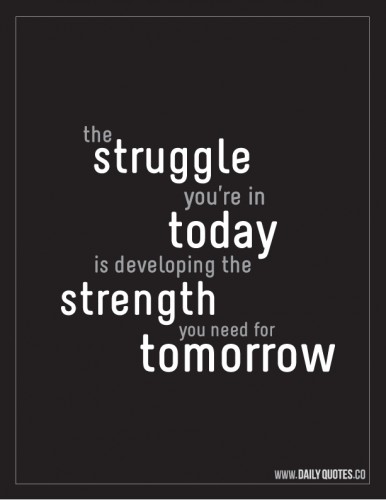 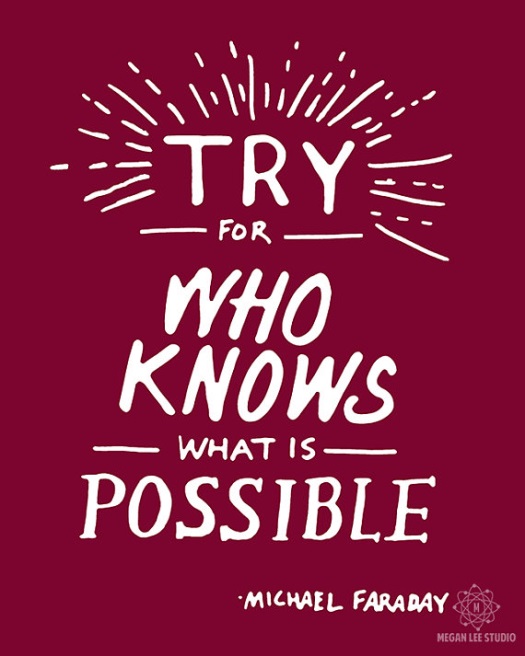 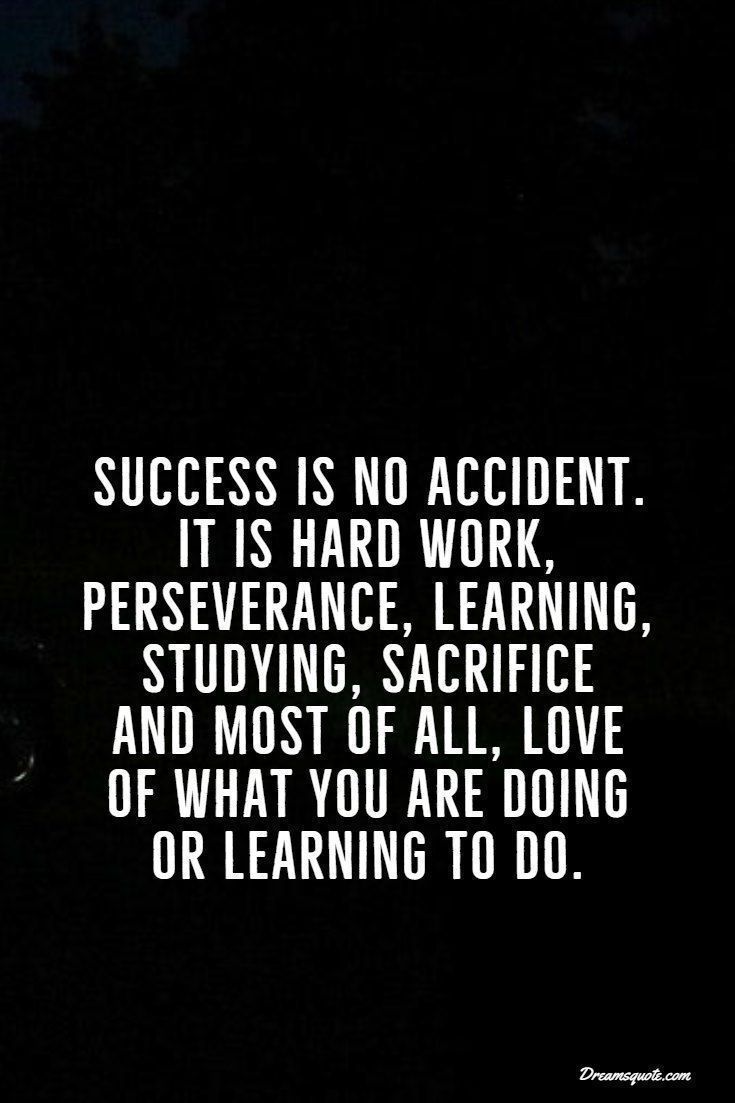 